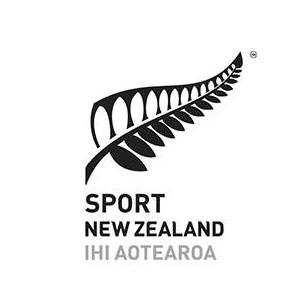 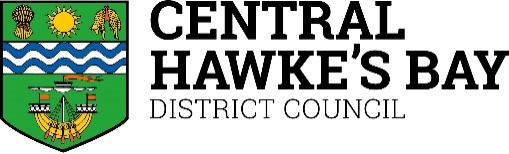 
SPORT NZ RURAL TRAVEL FUND 
APPLICATION FORM 2020/2021A.	DetailsName of organisation:	________________________________________	Contact person:		________________________________________Postal address:		________________________________________PO Box address:		________________________________________Telephone:			__________________Email: _________________B.	Contact NamesPlease provide 1.	Name	__________________________	Phone __________________2.	Name	__________________________	Phone __________________C.	Organisation DetailsAre you a club or a school? How many members belong to your club/school? 						How many participants aged between 5 & 18 will this travel subsidy benefit? 		How many participants are aged between 5-11 yrs  						How many participants are aged between 12-18 yrs  						Please detail how many applicants are female 							Please detail how many applicants are male 							Does your application involve a partnership with a local school / club	 YES/ NOWhat is this funding going to be used for? (Briefly explain)__________________________________________________________________________________________________________________________________________________________________________________________Do you have any disabled individuals who are being supported by this fund?If yes, how many will receive support from the RTF 			What percentage of your members live in the vicinity of the local authority you are applying to for the rural travel fund?							___________%D.	Financial DetailsAre you registered for GST?			YES /	NO	(If yes please write your GST Number in the space provided below)	GST NO.How much money are you 		$____________   Sport NZ fundingapplying for?					$____________   other funders					$____________   your contribution					$____________   TOTALIf you have applied for funding from other organisations please supply details - refer to Table 1 below.Table 1Do you have endorsement from your local affiliated club/school for this application for funding? (this is only relevant if the group applying is the regional body).	YES/ NO (briefly explain and attach evidence of this)_____________________________________________________________		_____________________________________________________________E.	DeclarationWe hereby declare that the information supplied here on behalf of our organisation is correct?We consent to Central Hawke’s Bay District Council authority collecting the personal contact details and information provided in this application, retaining and using these details and disclosing them to Sport NZ for the purpose of review of the rural travel fund.  This consent is given in accordance with the Privacy Act 1993.  Name: 										Position in organisation / title: 						Signature: 				  Date: 				Name:	______________________________________________Position in organisation / title: 						Signature: 				  Date: 				Please attach:Latest financial statements from your organisation (i.e. P&L, financial statement)A deposit slip (in case your application is approved)Evidence of your endorsement from your local affiliated club/school (if required)Checklist:Have you answered every question?Have you attached the relevant documents with your application?Send your application form with the relevant documents to your local authority by date ________________.Send your application form with the relevant documents to: Please return your application by 4.30pm on Friday, 11 December 2020To:  	bridget.cover@chbdc.govt.nz OR	Rural Travel Fund	’s Bay District Council	PO Box 127	WAIPAWA 4240RURAL TRAVEL FUND ELIGIBILITYApplication for the rural travel fund is open to rural sports clubs and rural school teams with young people aged between 5 and 18 years who require subsidies to assist with transport expenses to local sporting competitions.Please note: The rural travel fund is to be managed by the territorial authority and funding should not be provided for the purpose of travel to regional or national events.  Definitions:School club team“a school club team participating in regular local sport competition out of school time, that excludes inter school and intra school competitions played during school timeSport club team“a sports club team participating in organised, regular sport competition through club membership outside of school time”Organisation - (including other councils)Amount requested ($)Results date (if known)